 Chapter title cards 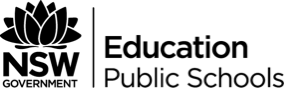 Big WorldFamilyAbbreviationLong, Clear ViewAquiferReunionDamaged GoodsCommissionSmall MerciesFogOn Her KneesBoner McPharlin’s MollCockleshellImmunityThe TurningDefenderSand